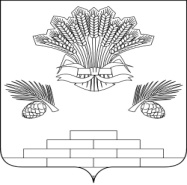 АДМИНИСТРАЦИЯ ЯШКИНСКОГО МУНИЦИПАЛЬНОГО ОКРУГАПОСТАНОВЛЕНИЕот «16» сентября 2020г. № 912-ппгт ЯшкиноО предоставлении земельного участка в собственность бесплатно Лопатко Е.А.Рассмотрев заявление Лопатко Е.А. о предоставлении земельного участка без проведения торгов и представленные документы, руководствуясь Земельным кодексом Российской Федерации, Федеральным законом от 25.10.2001 № 137-ФЗ «О введении в действие Земельного кодекса Российской Федерации», Законом Кемеровской области от 29.12.2015 № 135-ОЗ «О регулировании отдельных вопросов в сфере земельных отношений» (абз. 16 пп.1 п.2 ст.1), Уставом Яшкинского муниципального округа, администрация Яшкинского муниципального округа постановляет: 1. Предоставить в собственность (бесплатно) в размере ½ доли гражданке Лопатко Елене Анатольевне, 03.11.1972 года рождения (паспорт 32 17 860575 выдан 06.12.2017 Отделом УФМС России по Кемеровской области в гор. Юрге) земельный участок с кадастровым номером 42:19:0201004:1241, отнесенный к категории земель «Земли населенных пунктов», площадью 1500 кв. м, расположенный по адресу: Российская Федерация, Кемеровская область - Кузбасс, Яшкинский муниципальный район, Поломошинское сельское поселение, поселок Тутальский Санаторий, ул. Центральная, 13, с видом разрешенного использования – «Ведение садоводства», в границах, сведения о которых содержатся в Едином государственном реестре недвижимости.На земельном участке расположена недвижимость, на которую зарегистрировано право общей долевой собственности, доля в праве ½ за Лопатко Еленой Анатольевной № 42:19:0201004:1100-42/010/2017-1 от 06.04.2017.2. Гражданке Лопатко Е.А. обеспечить государственную регистрацию права собственности на земельный участок в соответствии с Федеральным законом от 13.07.2015 № 218-ФЗ «О государственной регистрации недвижимости». 3. Контроль за исполнением настоящего постановления возложить на начальника МКУ «Управление имущественных отношений» - заместителя главы Яшкинского муниципального округа А.А. Игнатьева.4. Настоящее постановление вступает в силу с момента его подписания. 	Глава Яшкинскогомуниципального округа                                                                Е.М. Курапов                                                              